ПРОТОКОЛ № 03расширенного заседания коллегииМинистерства культуры Камчатского краяг. Петропавловск-Камчатский			         от  21 декабря  2016  года  Присутствовали:_______________________________________________________________1. Предварительные итоги реализации государственной  программы Камчатского края «Развитие культуры в Камчатском крае на 2014-2018 годы» в 2016 году______________________________________________________________  докладчик – В.А. Пегуров, начальник отдела экономики и материально-технического обеспечения Министерства культуры Камчатского краяИнформацию докладчика принять к сведению.Главам администраций муниципальных районов (свод по всем муниципальных образованиям, входящим в состав) и городских округов в Камчатском крае представить расчет годового объема средств, необходимого для достижения заданного на 2017 год уровня заработной платы работников учреждений культуры, который составляет 47 799,00 рублей (90% от среднемесячного дохода от трудовой деятельности в Камчатском крае, исчисляемый от среднемесячного дохода от трудовой деятельности в Камчатском крае в размере 53 110,0 рублей (оценка Минэкономразвития Камчатского края)._______________________________________________________________ 2. О результатах проведения независимой оценки  качества услуг, предоставляемых государственными учреждениями культуры Камчатского края, подведомственными Министерству культуры Камчатского края в 2016 году _______________________________________________________________ докладчик – Е.А. Хорунжая, ведущий специалист отдела культурной политики и охраны культурного наследия Министерства культуры Камчатского края Информацию докладчика принять к сведению.1) В связи с наличием недостатков в планах-графиках учреждений, прошедших НОК в 2016 году, Министерство культуры Камчатского края рекомендует привести данные планы - графики в надлежащую форму (январь 2017 года).2) В связи с регулярностью дальнейших мероприятий по НОК с периодичностью раз в три года Министерство культуры Камчатского края рекомендует  КГУ культуры разработать трехгодичные планы по улучшению имиджа своих учреждений и повышению качества оказания услуг, содержащие конкретные мероприятия, сроки их реализации и оценку ожидаемого результата (январь 2017 года).3) Министерству культуры Камчатского края организовать работу по централизованному проведению НОК муниципальных учреждений культуры в 2017 году. 4) Рекомендовать органам культуры администраций муниципальных районов и городских округов оказать организационное содействие в проведении «полевого» этапа НОК, в первом квартале 2017 года провести предварительные мероприятия по оценке качества работы подведомственных учреждений культуры в соответствии с методическими рекомендациями по проведению независимой оценки качества оказания услуг организациями культуры, утвержденных приказом Минкультуры России от 22.11.2016 № 2542. При обнаружении недочетов – организовать работу по их устранению.     ______________________________________________________________ 	3. О рейтинге КГУ по размещению информации в АИС «Единое информационное пространство в сфере культуры» __________________________________________________________________ докладчик – Е.А. Хорунжая, ведущий специалист отдела культурной политики и охраны культурного наследия Министерства культуры Камчатского края Информацию докладчика принять к сведению._________________________________________________________________4. Присвоение почетного звания Российской Федерации  «Заслуженный артист  Российской Федерации» Лепееву Андрею Николаевичу, актеру КГАУ «Камчатский театр драмы и комедии»______________________________________________________________докладчик – министр культуры Камчатского края С.В. Айгистова 1) Представленные наградные материалы на Лепеева Андрея Николаевича, актера КГАУ «Камчатский театр драмы и комедии», к присвоению почетного звания Российской Федерации  «Заслуженный артист Российской Федерации» не соответствуют требованиям, предъявляемым к званию «Заслуженный артист Российской Федерации», утвержденными Указом  Президента Российской Федерации  от 07.09.2010 № 1099 "О мерах по совершенствованию государственной наградной системы Российской Федерации". Рекомендовать доработать представленный наградной лист, уточнить наличие отраслевых и региональных награждений и поощрений. После доработки направить наградные документы на очередное заседание коллегии Министерства культуры Камчатского края для повторного рассмотрения. Голосовали «за» - 8 «против» - 1 «воздержались» - 0______________________________________________________________ 5. Присвоение почетного звания Российской Федерации  «Заслуженный работник культуры Российской Федерации» Левковскому Анатолию Николаевичу, художественному руководителю МКУК  «Ительменский фольклорный ансамбль «Эльвель»______________________________________________________________ докладчик – министр культуры Камчатского края С.В. Айгистова1) Утвердить кандидатуру Левковского Анатолия Николаевича на присвоение почетного звания Российской Федерации  «Заслуженный работник культуры Российской Федерации». В срок до 27 января 2017 года доработать характеристику по требованиям  Указа  Президента Российской Федерации  от 07.09.2010 № 1099 "О мерах по совершенствованию государственной наградной системы Российской Федерации" и направить в Министерство культуры Камчатского края.Голосовали «за» - 9 «против» - 0 «воздержались» - 0__________________________________________________________________5. Награждение Почетной грамотой Министерства культуры Российской Федерации:- Грициенко Юрия Ивановича, члена Камчатского регионального отделения Всероссийской творческой общественной организации «Союз художников России»;- Затворницкого Петра Петровича, художественного руководителя КГБУ «Камчатский центр народного творчества»;- Чече Павла Алексеевича, артиста балета КГБУ «Корякский фольклорный ансамбль танца «Ангт».________________________________________________________________ докладчик – министр культуры Камчатского края С.В. Айгистова1) Представленный наградной лист на Грициенко Юрия Ивановича, члена Камчатского регионального отделения Всероссийской творческой общественной организации «Союз художников России» не соответствует требованиям приказа Министерства культуры Российской Федерации от 06.08.2012 № 837  "Об учреждении ведомственных наград Министерства культуры Российской Федерации". Рекомендовать доработать наградной лист, уточнить наличие отраслевых и региональных награждений и поощрений. После доработки направить на очередное заседание коллегии Министерства культуры Камчатского края для повторного рассмотрения. 2) Согласовать представленную кандидатуру Затворницкого Петра Петровича, художественного руководителя КГБУ «Камчатский центр народного творчества». Направить наградные материалы в Министерство культуры Российской Федерации для рассмотрения.3) Рекомендовать представить Чече Павла Алексеевича, артиста балета КГБУ «Корякский фольклорный ансамбль танца «Ангт» к ведомственной награде Министерства культуры Российской Федерации нагрудный знак "За вклад в российскую культуру", в связи с имеющейся Почетной грамотой Министерства культуры РСФСР и Центрального комитета профсоюза работников культуры, 1990 год.Порядок награждения регулируется Приказом Министерства культуры РФ от 9 августа 2012 г. № 844 "Об учреждении геральдического знака-эмблемы Министерства культуры Российской Федерации и нагрудного знака "За вклад в российскую культуру".Голосовали «за» - 9 «против» - 0 «воздержались» - 0__________________________________________________________________6. Поощрение Благодарностью Министерства культуры Российской Федерации - Селезневой Татьяны Ивановны, преподавателя фортепиано МКОУ ДОД «Пенжинская детская школа искусств»;- Хозяйчева Аркадия Анатольевича, артиста КГАУ «Камчатский театр драмы и комедии»______________________________________________________________ докладчик – министр культуры Камчатского края С.В. Айгистова1) Отклонить кандидатуру Селезневой Татьяны Ивановны, преподавателя фортепиано МКОУ ДОД «Пенжинская детская школа искусств». Представленная характеристика не соответствуют требованиям приказа Министерства культуры Российской Федерации от 06.08.2012 № 837 «Об учреждении ведомственных наград Министерства культуры Российской Федерации». Рекомендовать представить кандидатуру Селезневой Т.И. на награждение, поощрение региональными или региональными отраслевыми видами награждения.2) Представленная характеристика на Хозяйчева Аркадия Анатольевича, артиста КГАУ «Камчатский театр драмы и комедии» не соответствует требованиям приказа Министерства культуры Российской Федерации от 06.08.2012 № 837 «Об учреждении ведомственных наград Министерства культуры Российской Федерации». Рекомендовать доработать в срок до 27.01.2017 года характеристику, уточнить наличие отраслевых и региональных награждений и поощрений. Направить наградные документы в Министерство культуры Камчатского края. Голосовали «за» - 9 «против» - 0 «воздержались» - 0______________________________________________________________7. Присвоение звания «народный самодеятельный, любительский коллектив»______________________________________________________________ докладчик – министр культуры Камчатского края С.В. Айгистова1) Отказать ансамблю бального танца «Кантилена» МАУК «Дом культуры «Апрель» в присвоении звания «народный самодеятельный, любительский коллектив».Рекомендовать руководителю ансамбля бального танца «Кантилена» МАУК «Дом культуры «Апрель» Самигуллину Ринату Радисовичу организовать отчетный концерт ансамбля в январе 2017 года с целью подтверждения высокого исполнительского мастерства, а также активной деятельности ансамбля.2) Подтвердить звание «народный самодеятельный, любительский коллектив» сроком на три года:- фольклорному ансамблю «Забава» МБУК «Культурный центр «Русская горница», руководитель коллектива Жуковская Татьяна Георгиевна;- хору ветеранов войны и труда «Память» МБУК «Культурный центр «Русская горница», руководитель коллектива Юркин Александр Николаевич;- национальному фольклорному ансамблю «Пилюна» МБУК «Культурный центр «Русская горница», руководитель коллектива Сидоренко Мария Христофоровна;- хору «Лира» МУ «Культурно-досуговый центр «Радуга», руководитель коллектива Лубенская Ольга Григорьевна;- ансамблю песни «Горлица» МУ «Культурно-досуговый центр «Радуга» п. Пионерский, руководитель коллектива Лубенская Ольга Григорьевна;- клубу – лаборатории «Бисеринка» традиционного-декоративного искусства МБУК Дом культуры с.Эссо, руководитель коллектива Ломовцева Марфа Петровна;- хоровому коллективу «Реченька» МБУК «Межпоселенческий Дом Культуры» Усть-Большерецкого муниципального района, руководитель коллектива Возняк Евгений Станиславович;- вокальному ансамблю «Дарьюшка» МБУ «Мильковский Дом культуры и досуга», руководитель коллектива Еременко Андрей Кириллович;- хору «Ветераны» МБУ «Мильковский Дом культуры и досуга», руководитель коллектива, Лисняк Татьяна Ивановна;- детской хореографической студии «Каблучок» МБУК Межпоселенческий культурно-досуговый методический центр «Елизовский районный дом культуры», руководитель коллектива Хохрина Ирина Викторовна;- детскому театру «Ровесник» МБУК Межпоселенческий культурно-досуговый методический центр «Елизовский районный дом культуры», руководитель коллектива Тимонина Белла Петровна;- хору «Чайка» МБУК Межпоселенческий культурно-досуговый методический центр «Елизовский районный дом культуры», руководитель коллектива Ягодкина Ирина Вячеславовна;- хору Ветеранов войны и труда «Катюша» МБУК Межпоселенческий культурно-досуговый методический центр «Елизовский районный дом культуры», руководитель коллектива Добронравова Виктория Владимировна;- Елизовскому «народный» театру  МБУК Межпоселенческий культурно-досуговый методический центр «Елизовский районный дом культуры», руководитель коллектива Селюк Ирина Валерьевна.Голосовали «за» - 9 «против» - 0 «воздержались» - 0Председатель коллегии,Министр культуры                                                                  С.В. Айгистова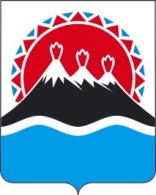 МИНИСТЕРСТВО КУЛЬТУРЫКАМЧАТСКОГО КРАЯАйгистова Светлана Владимировна- министр культуры Камчатского края, председательБольшакова Татьяна Павловна- директор КГБУ «Камчатская краевая детская библиотека имени  В.Кручины»Галянт Елена Викторовна- директор КГБОУ ДПО работников культуры «Камчатский учебно-методический центр»Дикова Татьяна Анатольевна- директор КГБУ «Камчатская краевая научная библиотека    им.С.П.Крашенинникова»Дубинина Ольга Михайловна- начальник управления культуры, спорта и молодежной политики администрации Елизовского муниципального районаКазарян Сурен Пашикович	- председатель Камчатской организации Всерос- сийской творческой общественной организации «Союз художников России»Савельева Анна Дмитриевна-    народная артистка Российской Федерации, художественный руководитель КГАУ «Камчатский театр драмы»Кравченко Валерий Трофимович  - журналист, писатель, общественный деятель, преподаватель КГБ ПОУ «Камчатский колледж искусств»Мурашева Ольга Васильевна-  директор КГБУ «Камчатский центр народного творчества»Приглашенные Марандыч Юлия Анатольевна- временно исполняющая обязанности начальника отдела культуры, молодежной политики и спорта администрации Вилючинского городского округаИвтагина Лариса Сергеевна- директор КГБУ «Корякский окружной краеведческий музей  »